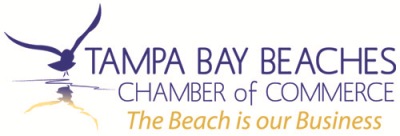 Photo Permission and Release:

I grant to the Tampa Bay Beaches Chamber of Commerce (TBBCoC), its representatives and employees, the rights and unrestricted permission to use the attached photograph of my artwork. Without limitation, this permission includes the right to copyright, to use, and to publish in any and all media now existing or invented in the future, including print media, Internet and other electronic media.    

I agree that the TBBCoC may use such artwork with or without my name and for any purpose, specifically including illustration, art, promotion, without restriction as to alteration, and without obligation to pay me any compensation or royalty or to obtain my pre-approval of any publication.   

I release, discharge, and hold harmless the TBBCoC from any liability arising from the artwork and from any use or publication thereof, including without limitation any and all claims for defamation, violation of any right of publicity or privacy, and violation of any other personal or proprietary right I may have in connection with the artwork and use.Full name:Date of birth:Address:Phone:Email:Organization (if applicable)For persons under the age of 18, a parent or legal guardian is required to read the release form and reply with the following information.Full name of child under 18:Full name of parent or guardian:Date of birth:Relationship to child:Address:Phone:Email: